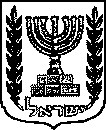 משרד המשפטיםמנהלת היחידות המקצועיותמועצת  רואי חשבוןקול קורא להגשת מועמדות למתן שירותים במערך בחינות מועצת רואי חשבוןמועצת רואי חשבון (להלן: "המועצה") מזמינה מועמדים שרואים עצמם מתאימים לשמש כנותני שירותים בבחינות הרישוי של מועצת רואי חשבון להציע מועמדותם למינוי לתפקידים אלו כפי שיפורט להלן.תקציר ומטרותסעיף 4(א)(2) לחוק רואי חשבון, התשט"ו-1955, מסמיך את המועצה לערוך בחינות רישוי לרואי חשבון. בהתאם לתקנה 10 לתקנות רואי חשבון, התשט"ז-1955 (להלן: "התקנות"), בסמכות המועצה למנות בוחנים ולקבוע את שכרם.בהתאם לתקנה 6 לתקנות, המועצה עורכת 14 בחינות רישוי: בחינות ביניים חלק א' ו-ב' ובחינות סופיות חלק א' ו-ב' (מתוכן 12 הבחינות הראשונות - להלן "הבחינות המוקדמות"), ובכלל זה את הבחינות בחשבונאות פיננסית מתקדמת ובביקורת חשבונות ובעיות ביקורת מיוחדות (להלן: "הבחינות הסופיות"). ככלל הבחינות נערכות פעמיים בשנה.בכוונת המועצה להקים מאגר נותני שירותים לבחינות המועצה: מאגר לבחינות המוקדמות שיכלול – מרכזי בחינות, רפרנטים, כותבי שאלות, פותרי בחינות, בודקי בחינות ובודקי עררים.מאגר לבחינות הסופיות שיכלול – מרכזי בחינות, רפרנטים, כותבי שאלות, פותרי בחינות, קוראים ביקורתיים, בודקי בחינות ובודקי עררים.לשם הקמת המאגר, הוחלט על קיומו של הליך פומבי לאיתור ובחירת המועמדים. הגדרת התפקידים ותנאי כשירות כותב שאלות: לבחינות המוקדמות- תפקיד כותב השאלות לכתוב שאלות פתוחות וסגורות (לרבות פתרון מנחה בשאלות פתוחות והסבר לפתרון בשאלות סגורות) לפי הנחיית מרכז הבחינה.לבחינות הסופיות- תפקיד כותב השאלות לכתוב שאלות פתוחות וסגורות (לרבות פתרון מנחה וגיליון ניקוד בשאלות פתוחות והסבר לפתרון בשאלות סגורות) לפי הנחיית מרכז הבחינה ותוך ליווי והכשרה מצד גוף מייעץ בנושא בחינות עמו תתקשר המועצה, וזאת באופן רציף במהלך שנת העבודה, במטרה ליצור מאגר שאלות לבחינות.השאלות ייכתבו בהתאם לסילבוס, לרשימת המיקוד ולמפרט הבחינה ככל שייערכו, ובהתאם להנחיות המועצה. יודגש כי נדרשת זמינות לכתיבת שאלות במהלך כל חודשי השנה.תנאי הכשירות המקצועיים:המחזיק רישיון רואה חשבון, לא מתנהלים נגדו הליכים משמעתיים בפני המועצה ולא      הורשע בהליכים משמעתיים בפני המועצה.בודק בחינה:תפקידו לבדוק את מחברות הנבחנים בהתאם לפתרון ולגיליון הניקוד שנקבע, ולהעביר את הציונים למזכירות המועצה.תנאי הכשירות המקצועיים:המחזיק רישיון רואה חשבון, לא מתנהלים נגדו הליכים משמעתיים בפני המועצה ולא הורשע בהליכים משמעתיים בפני המועצה.פותר בחינה:תפקידו לפתור את הבחינה במלואה, עד כמה שניתן בתנאי אמת, באופן ביקורתי, ולמסור הערותיו בכתב לגורמים המרכזים את תהליך בקרת האיכות על הבחינות מטעם המועצה. תנאי הכשירות המקצועיים: המחזיק רישיון רואה חשבון, לא מתנהלים נגדו הליכים משמעתיים בפני המועצה ולא הורשע בהליכים משמעתיים בפני המועצה. קורא שאלות ביקורתי: תפקידו לפתור את שאלות הבחינות הסופיות באופן יסודי וביקורתי, ולהתייחס בין היתר לאפשרות ריבוי תשובות, לרמת הקושי של השאלות, לדיוק המקצועי בשאלות, למסיחים ולזמן הנדרש לפתרון.תנאי הכשירות המקצועיים:מי שעבר בהצלחה את בחינת המועצה הרלוונטית.





מרכז הבחינה בנושא חשבונאות פיננסית א' 
תפקידו לרכז את השאלות מכותבי הבחינה, לבדוק אם הן מתאימות לסילבוס הבחינה ולרשימת המיקוד ככל שנערכה, ולגבש את מתכונת הבחינה הסופית. בנוסף, תפקידו להוות הגורם המקצועי האחראי על הבחינה כלפי ועדת הבחינות והמועצה, ובכלל זה הכנת התייחסות לפניות ציבור בנושא הבחינה. 
תנאי הכשירות המקצועיים:מי שהוסמך ע"י המועצה כרואה חשבון, בעל ניסיון עיסוק של 7 שנים לפחות בתחום הבחינה, וכן ותק של 3 שנים לפחות בעריכה או כתיבה של בחינות במוסד להשכלה גבוהה. בנוסף, לא מתנהלים נגדו הליכים משמעתיים בפני המועצה ולא הורשע בהליכים משמעתיים בפני המועצה.רפרנטים  לבחינות בנושאים מבוא לחשבונאות, חשבונאות פיננסית א': תפקידו לערוך בדיקה נוספת על השאלות שנכתבו בבחינה. במסגרת תפקידו עליו לערוך בקרה מקצועית על שאלון הבחינה המלא והפתרון בהתייחס להערות הקוראים הביקורתיים והפותרים על הבחינה. במסגרת הבקרה עליו לבחון בין היתר את הנושאים הבאים: האם נושאי השאלות בבחינה תואמים לסילבוס הבחינה ורשימת המיקוד ככל שנערכה, האם קיים ניסוח בעייתי של שאלות בבחינה או נוסח שונה מהותית ממועדים קודמים, רמת הקושי של השאלות והבחינה, הזמן שהוקצב לבחינה. בנוסף, עליו להשתתף בישיבות בהן עולות סוגיות מקצועיות הקשורות לבחינה. רפרנט הבחינה יפעל בשיתוף פעולה עם מרכז הבחינה והגוף המייעץ בנושא בחינות. תנאי הכשירות המקצועיים:מי שהוסמך ע"י המועצה כרואה חשבון, בעל ניסיון עיסוק של 7 שנים לפחות בתחום חשבונאות פיננסית וניסיון של 3 שנים לפחות בעריכה או כתיבה של בחינות במוסד להשכלה גבוהה. בנוסף, לא מתנהלים נגדו הליכים משמעתיים בפני המועצה ולא הורשע בהליכים משמעתיים בפני המועצה.בודק עררים:
תפקידו לבדוק עררים המוגשים על בחינות המועצה.
תנאי הכשירות המקצועיים: המחזיק ברישיון רואה חשבון, לא מתנהלים נגדו הליכים משמעתיים בפני המועצה ולא הורשע בהליכים משמעתיים בפני המועצה. דרישות התפקידים:התפקידים כרוכים בהגעה למשרדי המועצה בירושלים ע"פ דרישת המועצה ו/או מי מטעמה. זמינות גבוהה ע"פ צרכי התפקיד ודרישת הגורמים האחראיים. מתן מענה למזכירות המועצה בכל שאלה העולה במסגרת ההיערכות לבחינות ולאחריהן - וזאת לרבות מתן התייחסות בכתב ככל שיידרש.נותני השירותים בבחינות הסופיות עשויים להידרש להשתתף בסדנאות הכשרה מקצועיות בתורת המבחנים, לכתיבת ובדיקת שאלות סגורות ושאלות פתוחות.הזכאים להגשת מועמדות:1. יחידים בלבד, לא תתאפשר השתתפותם של תאגידים. 2. מי שעומד בתנאי הכשירות המקצועיים.3. בבחינות הסופיות, מי שאינו משמש כמרצה או כבעל תפקיד אחר במסגרת שנת השלמה או במסגרת קורסים פרטניים המכינים לבחינות המועצה, ואשר יתחייב שלא ישמש בתפקידים אלו במהלך תקופת המינוי ומתן השירותים למועצה, למעט בודקי הבחינות.המועמד יידרש לחתום על כתב ההתחייבות בהיבטי שמירת סודיות ומניעת ניגודי עניינים טרם תחילת עבודתו, וכן מדי שנה כתנאי לחידוש מינויו.
שכר:נותני השירות יהיו זכאים לתשלום שלהלן:יודגש כי לא יהיה בהתקשרות זו כדי ליצור יחסי עובד מעביד בין המועמד שמונה לבין המדינה. בנוסף יוער כי בהתקשרות מעל שנתיים, יינתנו 10% הנחה על התעריפים לעיל הנגזרים מתוך הוראה 13.9.0.2.1 של החשב הכללי.יובהר כי התמורה תשולם במישרין לנותן השירות עצמו כיחיד.לא ישולמו הוצאות נסיעה / הכנה / ביטול זמן מעבר לאמור במסמך זההמאגר:קול קורא זה נועד ליצור מאגר נותני שירותים, אשר מתוכו ימונו נותני השירותים בהתאם לצרכי המועצה, בין אם באופן מיידי ובין אם בשלב מאוחר. המאגר יהיה בתוקף לתקופה של שלוש שנים ממועד הבחירה וזאת כמפורט בפרק משך תקופת המינוי לנותני השירותים לעיל. יובהר, כי אין בקיומו של הליך זה כדי לגרוע מהאפשרות של איתור יזום של מועמדים מתאימים, וכי סמכות המינוי מסורה למועצה בהתאם לשיקול דעתה הבלעדי.הליך בחירת מועמדים:נותני השירות לבחינות המוקדמות, בודקי הבחינות הסופיות יבחרו באופן הבא:מיון ראשוני - מבין כלל הפונים יערך מיון ראשוני על בסיס המסמכים שיועברו, בהתאם לדרישות המועצה. בנוסף יילקחו בחשבון שיקולים שונים המשפיעים על מידת ההתאמה של כל מועמד למינוי, כגון השכלה, זמינות, ניסיון מקצועי (בדגש על התחומים הרלוונטיים לאותה בחינה) וניסיון בעריכת/פתרון/כתיבת בחינות.ועדת המיון – מתוך המועמדים שיעברו שלב המיון הראשוני יוזמנו מועמדים לראיון אישי בפני ועדת מיון שתמונה ע"י המועצה. הוועדה תתייחס בין היתר לשיקולים שפורטו לעיל לגבי המיון הראשוני וכן התרשמות מן המועמד, ותקבע אם להכניסם למאגר. הוועדה רשאית להמליץ על דירוג המועמדים שייכנסו למאגר בהתאם למידת התאמתם לתפקיד.קוראים ביקורתיים וכותבי שאלות לבחינות הסופיות ייבחרו באופן הבא: 1. ייערך מבחן מיון מקצועי.2. מועמדים שיעברו את מבחן המיון בהצלחה יזומנו לראיון בפני ועדת מיון מטעם המועצה.ועדת המיון תתייחס בין היתר למידת התאמת המועמד לתפקיד בהתאם להשכלה, לניסיון המקצועי, לזמינות ולהתרשמות ממנו במבחן המקצועי ובראיון, ותקבע אם להכניסם למאגר. הוועדה רשאית להמליץ על דירוג המועמדים שייכנסו למאגר בהתאם למידת התאמתם לתפקיד.שלב המינוי:לאחר שיוקם המאגר, ימונו מתוכו נותני השירותים שלעיל בהתאם לשיקול הדעת של המועצה. למען הסר ספק, יובהר כי עצם הכללת מועמד במאגר אין בה כדי לחייב את המועצה למנותו לתפקיד.משך תקופת המינוי לנותני השירותים:המינוי לנותן שירותים יהא לתקופה של שלוש שנים, אשר יאושר מחדש כל שנה על ידי המועצה, תוך אפשרות להאריך את תקופת המינוי עד שלוש שנים נוספות תחת אותם התנאים, וזאת בהסכמת נותן השירותים ובהתאם לשיקול דעתה הבלעדי של המועצה. המועצה שומרת לעצמה את הזכות לצאת בקול קורא נוסף לשם הוספת בעלי תפקידים במערך הבחינות.
סיום המינוי:על אף האמור לעיל בעניין תקופת המינוי, יובהר כי למועצה סמכות להביא לסיום המינוי של בעל התפקיד באופן מיידי ובכל שלב, ככל שאינו עומד עוד בתנאים הקבועים בכתב ההתחייבות, שנמצא בלתי ראוי למילוי תפקידו או בשל אי שביעות רצון מאופן התפקוד או מהשירות שניתן, וכן ככל שלא מצאה הצדקה להמשך מילוי התפקיד.הגשת מועמדות:הגשת המועמדות תיעשה על גבי הטופס המצורף – שאלון למועמד וכתב ההתחייבות המצורף כנספח א'. בצירוף המסמכים הבאים:1. קורות חיים כולל התייחסות לניסיון רלוונטי לנושא אליו מועמד נותן השירותים;2. תעודות המעידות על השכלה אקדמית;3. תעודות המעידות על רישוי מקצועי;4. תעודות המעידות על עמידה בתנאי הסף;5.  צילום תעודת זהות.למתן מענה לשאלות נוספות בכל הקשור להליך זה יש לפנות באמצעות הדוא"ל: moazar@justice.gov.il את השאלון בצירוף כל המסמכים הנדרשים יש לשלוח לכתובת הדוא"ל: moazar@justice.gov.ilלא יאוחר מיום 3.10.2019 בשעה 12:00מועמדות שלא תגיע עד התאריך והשעה האמורים לא תילקח בחשבון, ובכלל זה הצעות שיישלחו בדקות האחרונות ולא יגיעו בזמן בשל בעיות תקשורת מחשבים למיניהם.הודעה זו מיועדת לנשים ולגברים כאחד.נספח א'משרד המשפטים – מנהלת היחידות המקצועיותקול קורא – נותני שירותים בבחינות מועצת רואי חשבוןמדינת ישראלמשרד המשפטיםמועצת רואי חשבוןשאלון למועמד הנחיות והערות כלליותיש למלא את השאלון בכתב יד ברור וקריא. נא להקפיד במתן תשובות מלאות לכל השאלות. כאשר התשובה שלילית או שלא נדרש פירוט, יש לציין זאת במפורש. שאלון שלא ימולא בהתאם, או שלא יצורפו אליו תעודות ואישורים כנדרש לא ייבדק עד להשלמת הנחוץ.חובה לצרף לשאלון קורות חיים בעברית מעודכנים ליום מילוי השאלון, צילום של תעודת הזהות, תעודות על השכלה, רישוי והכשרה מקצועית.לידיעתך - הבדיקה עשויה להסתמך על מידע נוסף לזה שנמסר בשאלון, ככל שיימצא לנכון.מובא לידיעתך כי באפשרותך, אם רצונך בכך, להוסיף פרטים נוספים החשובים לדעתך לשם הכרעה, הן מבחינת כישוריך והן מבחינת הזיקה הפוליטית, האישית או העסקית, אם ישנה, לשר משרי הממשלה, או מכל בחינה אחרת.יש לציין את כל הפרטים המבוקשים במקומות המיועדים לכך. נא לא להפנות אל קורות החיים.לידיעתך, לפי חוק חופש המידע, התשנ"ח-1998  ובכפוף לתנאים הקבועים בחוק, חובה על משרד המשפטים, כאשר הוא נדרש לעשות כן, למסור מידע שנמסר על ידך בשאלון זה, כולו או מקצתו, וזאת בשל האינטרס הציבורי במסירת המידע, בחתימתך על השאלון אתה נותן את הסכמתך, כדלקמן:לפרסם את הנתונים הכוללים את שמך ואת הכהונה לה אתה מועמד.כי אם תתמנה לתפקיד אליו אתה מועמד, יימסר, אם יתבקש, מידע המצוי בשאלון בדבר הכשרתך המקצועית הנדרשת;כי אם תימצא לא כשיר לתפקיד אליו אתה מועמד, יימסרו, אם יתבקשו, שמך והעילה לאי הכשירות; כל האמור בשאלון זה במין זכר מתייחס גם לנקבה.שם המועמד/ת: ________________________________________מועמד/ת לתפקיד/ים: ________________________________________פרטים אישייםשם משפחה: ___________________ שם פרטי: ____________________מס' זהות: __/__/__/__/__/__/__/__/__		תאריך לידה: __/__/__שם האב: ________מקום לידה: _____________	תאריך עליה: __/__/__אזרחות:__________ אזרחות נוספת:____________ כתובת:________________________________________ מיקוד:_______ כתובת דוא"ל: ________________________________________________מספרי טלפון: עבודה - _________________  נייד -_____________________מספר פקס: _______________מקום העבודה והתפקיד הנוכחישם המעסיק: ___________ תחומי הפעילות של המעסיק:___________________________________ התפקיד ותחומי האחריות: ____________________________________ תאריכי העסקה: ____________________________________________האם הנך עובד מדינה, ולו גם במשרה חלקית? כן לאאם כן - באיזה משרד?________________השכלה (נא לצרף תעודות, למעט לגבי השכלה תיכונית)ניסיוןניסיון תעסוקתינבקש לפרט את ניסיונך התעסוקתי (לרבות כשכיר/ה, כעצמאי/ת, כנושא/ת משרה בתאגיד, כקבלן/נית, כיועץ/צת וכד').4.2. ניסיון נוסף, ככל שקיים, בתחום העיסוק של התפקיד המיועד, לרבות ניסיון בכתיבת ובבדיקת בחינות4.3. ניסיון נוסף בתחום ההשכלה (ככל שקיים)נבקש לפרט את הניסיון בתחום השכלתך (לרבות תפקידי הוראה או מחקר באקדמיה), בצירוף אישורים לגבי הניסיון המפורט בסעיף זה.4.4. רישיון מקצועי (כגון: עו"ד, רו"ח, שמאי מקרקעין, מתווך במקרקעין וכד')האם הותלה או נשלל רישיונך המקצועי ומה היו הסיבות לכך?_____________________________________________________________________________________________________________________________________________________________________________________________פרסומים מקצועיים (ניתן לצרף רשימה):____________________________________________________________________________________________________________________________________________________________________________________________________________________________________________________________תפקידים בשירות הציבורי וכהונות ציבוריותהאם כיהנת או הנך מכהן בכהונה ציבורית או בתפקיד בשירות הציבורי, לרבות חברות בוועדות או בבתי דין? כן    לא.  אם כן, פרט:האם הופסקה כהונתך במהלך תקופת המינוי בתפקיד כלשהו המפורט לעיל ומה היו הסיבות לכך?_________________________________________________________________________________________________________________________________________________________________________________זיקות לתפקיד המיועד	לתשומת לבך: לחמש השאלות הבאות יש להשיב הן בהתייחס למצב נוכחי והן למצב עתידי, אם תיבחר לתפקיד אליו הגשת מועמדותהאם את/ה או מי משותפיך או עובדיך (לרבות עובדים אחרים במקום עבודתך), או מי מקרוביך או מקורביך (ובכלל זה חברים קרובים), עוסק בהוראה באחד או יותר מהנושאים הנכללים בבחינות מועצת רואי חשבון? 		 כן    לא. (רשימת  הנושאים הנכללים בבחינות מו מצויה בתוספת השלישית לתקנות רואי חשבון התשט"ז-1955).אם כן, נא לפרט: _______________________________________________________________________________________________________________________________________________________________________________________האם את/ה או מי משותפיך או עובדיך (לרבות עובדים אחרים במקום עבודתך), עוסק בייצוג או במתן או הגשת חוות דעת בכל ענין הקשור לבחינות מועצת רואי חשבון לרבות סיוע בהגשת עררים?								 כן    לא. אם כן, נא לפרט (לרבות ייצוג או הגשת חוות דעת כאמור במהלך השנתיים האחרונות).______________________________________________________________________________________________________________________________________________________________________________________הריני מתחייב/ת להימנע מלעסוק בהוראה ולימוד במסגרת קורסים פרטיים של התחומים שבהם אעסוק כבעל תפקיד במערך בחינות ההסמכה של מועצת רואי חשבון וזאת במשך כל תקופה שבה אשמש בתפקיד ובמשך שנה לאחר סיום תפקידי.
היה וארצה לעסוק בעיסוקים המפורטים, אפנה ליועץ המשפטי של משרד  המשפטים ואפעל לפי הנחיותיו.יש לסמן "כן" להסכמה ו"לא" לסירוב.			 כן  לא.  
הריני מתחייב/ת להימנע מלעסוק בהוראה ולימוד במוסד אקדמי של התחומים שבהם אעסוק כבעל תפקיד במערך בחינות ההסמכה של מועצת רואי חשבון בנושאים: חשבונאות פיננסית מתקדמת וביקורת חשבונות ובעיות ביקורת מיוחדות- סופיות חלק ב', וזאת במשך כל תקופה שבה אשמש בתפקיד ובמשך שנה לאחר סיום תפקידי.
היה וארצה לעסוק בעיסוקים המפורטים, אפנה ליועץ המשפטי של משרד  המשפטים ואפעל לפי הנחיותיו.יש לסמן "כן" להסכמה ו"לא" לסירוב.			 כן  לא.  הריני מתחייב/ת שלא לייצג אדם או ליתן או להגיש חוות דעת בכל ענין הקשור לבחינות מועצת רואי חשבון , וזאת במשך כל תקופה שבה אשמש בתפקיד ובמשך שנה לאחר סיום תפקידי (לענין זה, ייצוג – לרבות הגשת ערר, חוות דעת, הצהרות, השגות או דיווחים).יש לסמן "כן" להסכמה ו"לא" לסירוב.			 כן  לא.  חברות במוסדות 	
האם את/ה חבר/ה בדירקטוריונים, הנהלות של חברות, תאגידים, רשויות וגופים ציבוריים אחרים כלשהם?	                                                                                      כן    לא אם כן, נא לפרט: תפקידים, עיסוקים, כהונות ועניינים שלך, של קרוביך ושל מקורביך שעלולים להעמיד אותך במצב של חשש לניגוד ענייניםהאם ידוע לך על תפקידים ועיסוקים, כהונות ועניינים אחרים, שלא פורטו לעיל, שלך או של קרוביך, או של מקורביך (ובכלל זה חברים קרובים ושותפים עסקיים), שעלולים להעמיד אותך במצב של חשש לניגוד עניינים בתפקיד אליו מוגשת המועמדות? כן    לא.    אם כן, נא לפרט:______________________________________________________________________________________________________________________________________________________________________________________________________האם יש לך זיקה או קשר לפעילות של משרד ממשלתי או למערכת בתי המשפט, לרבות כספק או כלקוח (לא כאזרח המקבל שירות)? 		 כן    לא.אם כן, נא לפרט:______________________________________________________________________________________________________________________________________________________________________________________________________קרובי משפחההאם יש לך קרובי משפחה המועסקים או המכהנים בתפקיד כלשהו במועצת רואי חשבון?  כן    לא.("קרובים" בשאלון זה: הורים, בן זוג או הורהו, צאצאים או בני זוגם, אחים או בני זוגם, גיסים, דודים, לרבות קירבה חורגת או עקב אימוץ ומי שסמוך על שולחנך).אם כן, נא לפרט (יש להתייחס לתפקידים בהווה בלבד):שאלות כלליות האם הוכרזת כפושט/ת רגל?					               כן    לאאם כן, נא לפרט: _________________________________________________
________________________________________________________________האם הוכרזת חייב/ת מוגבל/ת באמצעים כמשמעותו בחוק ההוצאה לפועל, התשכ"ז-1967?    אם כן, נא לפרט בדף נפרד.					                          כן    לאהאם יש או היתה מחלוקת משפטית בינך ובין המדינה, רשות מרשויותיה, או מוסד ממוסדותיה – לרבות בירור, בוררות או הליך תלוי ועומד מכל מין שהוא?      כן    לאאם כן, נא לפרט: __________________________________________________
________________________________________________________________האם הוטל עליך לשלם כופר כסף בגין עבירה כלשהי?         	                        כן    לאאם כן, נא לפרט בדף נפרד.האם היית או הנך מעורב/ת בהליכים משמעתיים (לרבות חקירה שלא הבשילה כדי הגשת קובלנה)? 									 כן    לאאם כן, נא לפרט:___________________________________________________ ________________________________________________________________האם היית או הנך מעורב/ת בחקירה (שאינה פלילית), בירור, בדיקה, ועדת חקירה, ביקורת פנים וכיו"ב, כנחקר/ת, מבוקר/ת או עד/ה? 					 כן    לאאם כן, נא לפרט (כולל תאריכים): ______________________________________
________________________________________________________________האם ניתן כנגדך צו הגבלה, כמשמעו בחוק בתי הדין הרבניים (קיום פסקי דין של   גירושין), התשנ"ה-1995?							          כן    לאאם כן, נא לפרט בדף נפרד.
ממליצים (יש לציין לפחות שלושה ממליצים):הקדשת זמןנא לפרט את הזמן שבאפשרותך להקדיש לתפקיד אליו נבחנת מועמדותך בהתחשב בעיסוקיך  הנוכחיים האחרים (יש לפרט את מספר הימים והשעות):__________________________________________________________________פרטים נוספיםאם ישנו מידע נוסף אשר ברצונך להביא בפני הגורמים המטפלים במינוי, תוכל/י לעשות זאת במקום המוקצה כאן, או לצרף מסמך לטופס זה:____________________________________________________________________________________________________________________________________הצהרת המועמדאני מציע בזה את מועמדותי לתפקיד ___________________________, והריני   
מצהיר בזאת כי:כל המידע והפרטים שמסרתי בשאלון זה, בקשר לעצמי, לקרוביי ולמקורביי, הם מלאים, נכונים ואמיתיים;כל המידע והפרטים שמסרתי בשאלון זה, בקשר לעצמי, לקרוביי ולמקורביי הם מידיעה אישית, אלא אם כן נאמר במפורש כי ההצהרה היא למיטב הידיעה, וזאת במקרה בו הפרטים אינם ידועים לי במלואם או בחלקם ו/או אינם ידועים לי מידיעה אישית;מעבר לפרטים שמסרתי בשאלון זה, לא ידוע לי על כל עניין אחר שעלול לגרום לי להימצא במצב של חשש לניגוד עניינים עם התפקיד; אני מתחייב/ת להימנע מלטפל בכל עניין שעלול לגרום לי להימצא במצב של חשש לניגוד עניינים במילוי התפקיד, ולפעול לקבלת הנחיות של היועץ המשפטי של המשרד בכל מקרה של חשש לניגוד עניינים כאמור;אני מתחייב/ת להימנע מלעסוק בכל עיסוק שעלול לגרום לי להימצא במצב של חשש לניגוד עניינים ביחס לכהונתי בתפקיד גם לאחר סיום כהונתי, ולפעול לקבלת הנחיות של היועץ המשפטי של המשרד בנושא, באשר לכל עיסוק כאמור;אני מתחייב/ת כי אם יחולו שינויים בתוכן הצהרותיי בשאלון זה או יתעוררו, במהלך הדברים הרגיל, סוגיות שלא נצפו מראש, שעשויות להעמיד אותי במצב של חשש לניגוד עניינים, איוועץ ביועץ המשפטי למשרד, אמסור לו את המידע הרלוונטי בכתב ואפעל לפי הנחיותיו;שם מלא: _________________               			ת"ז: _____________חתימה: _________________					תאריך: ___/___/____אנו מודים לך על מילוי השאלון!נספח ב'לכבודיו"ר מועצת רואי חשבוןמשרד המשפטיםשלום רב, הנדון: הסכמה לתנאי ההצטרפות למערך הבחינות של מועצת רואי החשבוןבהמשך להגשת הצעתי לשמש כנותן שירותים בבחינות הרישוי של מועצת רואי חשבון (להלן: "התפקיד") וכחלק בלתי נפרד הימנה, הריני להתחייב כדלקמן:כלליהריני להצהיר כי תנאי מתן השירות במסגרת התפקיד, כפי שפורסמו בקול הקורא (מצ"ב כנספח) ידועים לי ומקובלים עליי, ובכלל זאת ההתחייבות לעמידה בדרישות מזכירות מועצת רואי חשבון(להלן: "המועצה") ובעלי התפקידים/נותני השירותים המוסמכים האחרים.שמירת סודיותהריני מתחייב/ת לשמור בסוד ולא להעביר, להודיע, למסור או להביא לידיעת כל אדם, כל ידיעה שתגיע או שהגיעה אליי עקב ביצוע התפקיד, וכן הריני מתחייב/ת לא לעשות במידע האמור שימוש לצרכיי האישיים או לטובת תאגיד או גוף שאני קשור/ה אליו, כל עוד אני משמש/ת בתפקיד, לפני כן או לאחר מכן, פרט למידע שהפך לנחלת הכלל; ידוע לי שאי מילוי התחייבויות על פי סעיף זה מהווה עבירה לפי סעיף 117 לחוק העונשין, התשל"ז-1977. למען הסר ספק, ומבלי לפגוע בכלליות האמור, אני מתחייב/ת לא לפרסם, להעביר, להודיע, למסור, או להביא לידיעת כל אדם מידע הקשור למערך הבחינות של מועצת רואי חשבון, למעט מידע שהמועצה תקבע כי איננו סודי.הימנעות מניגוד ענייניםהנני מתחייב/ת בזה, להימנע מלקבל החלטות בתוקף התפקיד, להשתתף, או לטפל בכל צורה אחרת, במישרין או בעקיפין, בנושאים העלולים להעמידני במצב של חשש לניגוד עניינים.הנני מתחייב כי לא אשמש כמרצה או בעל תפקיד אחר הנוגע להכנת נבחנים לבחינות המועצה בעת תקופת המינוי ומתן השירותים למועצה. במקרה של ספק בדבר יישום הוראות התחייבות זו, אפנה למזכירות מועצת רואי חשבון (להלן: "המזכירות") ו/או למועצה, שיתייעצו עם הייעוץ המשפטי של משרד המשפטים, ואפעל על פי הנחיותיהם. עד לקבלת אישור, אמנע מהמשך טיפול בעניין לגביו התעורר הספק.תנאי הפסקת מינויידוע לי ומוסכם עליי שמשך המינוי הוא לשנה ממועד החתימה על כתב התחייבות זה וכי ניתן להאריכו לכהונה נוספת.על אף האמור לעיל, ידוע לי ומוסכם עליי כי למועצת רואי חשבון סמכות לבטל את מינויי בכל מועד, אף מבלי להצביע על שינוי נסיבות או שינוי בנתונים, וזאת במידה ולא אעמוד בדרישות התפקיד, כולן או מקצתן ו/או אם המועצה קבעה כי התקיים אחד או יותר מהמצבים מהבאים: התגלה חוסר שיתוף פעולה בין המתמנה לבין המועצה ו/או המזכירות. חוסר זמינות של המתמנה למתן השירותים הנדרשים;התגלה ניגוד עניינים והמתמנה לא דיווח על כך למועצה ו/או למזכירות במועד, או לא פעל בהתאם להנחיות שנמסרו לו בהקשר זה;התגלתה רשלנות מהותית בעבודת המתמנה כנותן שירות;המתמנה נהג באופן שאינו הולם את מעמדו;נגד המתמנה נפתחו הליכים משמעתיים או פליליים, למעט הליכים כאמור בהם זוכה המתמנה;המתמנה הפר את חובת הסודיות בקשר לעבודתו.ובאתי בזאת על החתום:_________          _______            _________          תאריך               	       שם	                      חתימה                התפקידהשירות הניתןשכררפרנט לבחינה בנושאים מבוא לחשבונאות וחשבונאות פיננסית א'עריכת בדיקה נוספת על שאלות הבחינהעד 50 שעות לכל בחינה לפי התעריף הרלוונטי לכל מועמד (לפי הקריטריונים של ותק וניסיון), מתוך התעריפים להתקשרות עם נותני שירותים בסעיף יועצים לניהול בהוראת החשב הכללי 13.9.0.2.1מרכז הבחינה בנושא חשבונאות פיננסית א' ריכוז השאלות מכותבי הבחינה וגורם מקצועי האחראי על הבחינה מול המועצהעד 200 שעות לפי התעריף הרלוונטי לכל מועמד (לפי הקריטריונים של ותק וניסיון), מתוך התעריפים להתקשרות עם נותני שירותים בסעיף יועצים לניהול בהוראת החשב הכללי 13.9.0.2.1בודק בחינהבדיקת מחברת בחינהכמות המחברות לבדיקה על פי מספר הנבחנים בפועל במועד * האחוז היחסי של השאלה מתוך 100 נקודות אפשריות לצבירה במבחן (לדוגמה אם סך הניקוד לשאלה הוא 20 נקודות מדובר על 20%) * 250 ש"חפותר בחינהפתרון הבחינה במלואהעד 15 שעות לכל בחינה לבחינות המוקדמות, ועד 40 שעות לבחינות הסופיות, לפי התעריף הרלוונטי לכל מועמד (לפי הקריטריונים של ותק וניסיון), מתוך התעריפים להתקשרות עם נותני שירותים בסעיף יועצים לניהול בהוראת החשב הכללי 13.9.0.2.1בודק ערריםבדיקת עררים לפי התעריף הרלוונטי לכל מועמד (לפי הקריטריונים של ותק וניסיון), מתוך התעריפים להתקשרות עם נותני שירותים בסעיף יועצים לניהול בהוראת החשב הכללי 13.9.0.2.1כותב שאלותכתיבת שאלה פתוחה בבחינה מוקדמת ובבחינה סופית1500 ₪ + מע"מכותב שאלותכתיבת שאלה סגורה בבחינה מוקדמת150 ₪ + מע"מכותב שאלות כתיבת שאלה סגורה בבחינה סופית400 ₪ + מע"מקורא שאלות ביקורתיקריאה ביקורתית לשאלה סגורה150 ₪ + מע"מקורא שאלות ביקורתיקריאה ביקורתית לשאלה פתוחה450 ₪ + מע"מסוג השכלהשם המוסד ומקומוהמקצוע / התמחותסוג התואר או התעודה (אם לא קיבלת ציין אין תואר / אין תעודה)שנת סיום הלימודיםתיכוניתגבוההאחרתמקום העבודהתחומי פעילות של המעסיקהתפקיד ותחומי אחריותתאריכי העסקהמקום הפעילותתחומי הפעילותהתפקיד ותחומי אחריותתקופת הפעילותתחום ההשכלהשם הגוף או התאגיד שבו הנך ממלא/ת או מלאת תפקיד בתחום השכלתךתיאור התפקידתקופת העבודהמקצועמספר רישיוןתאריך קבלת הרישיוןמקום כהונההתפקיד - תואר ותיאורתאריכי מילוי התפקידשם המוסדתאריך התחלת חברותדירקטור חיצוני (דח"צ)דירקטור מטעם בעלי מניות (נא לפרט)פעילות מיוחדת בדירקטוריון כגון חברות בוועדות או תפקידים אחריםשם משפחההשם הפרטיהקרבהתואר המשרה או התפקידשםמקצועכתובתטלפון